Простые правила для того, чтобы избежать опасности:главный навык для езды на велосипеде – это научиться держать равновесие;сев за руль велосипеда, ты считаешься водителем и должен соблюдать все правила дорожного движения;дети до 14 лет не могут ездить на велосипеде по дороге и даже по обочинам дорог, а также по тротуарам;кататься на велосипеде можно только в безопасных местах, вдали от дорожного движения, в парках на специальных велосипедных дорожках, во дворах;катаясь на велосипеде, надевайте шлем, чтобы защитить голову в случае падения.Изучайте и строго выполняйте Правила дорожного движения!ПАМЯТКА ВЕЛОСИПЕДИСТУЕжедневно мы являемся участниками дорожного движения, выступая в качестве пешехода, пассажира или водителя, даже когда катаемся на велосипеде.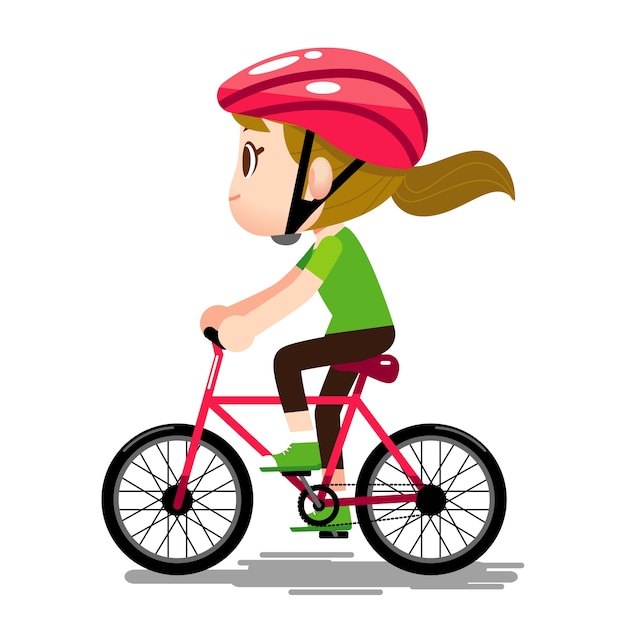 Велосипедист, помни! От твоей дисциплины зависит твоя безопасность и безопасность окружающих тебя людей.  Желаем тебе счастливого пути!Прежде чем выехать из дома, велосипедист обязан:проверить техническое состояние велосипеда;проверить руль – легко ли он вращается;проверить шины – хорошо ли они накачены;проверить, в порядке ли ручной и ножной тормоза – смогут ли они остановить велосипед перед неожиданным препятствием;проверить, работает ли звуковой сигнал велосипеда, чтобы ты мог вовремя предупредить людей о своем приближении и не сбить их.Чтоб не стал причиной бедДобрый друг – велосипед,Ездить нужно осторожноСпециальною дорожкой!